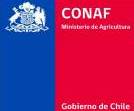 Se amplía el plazo de postulación y etapas para el calendario de Concurso Interno/Externo N° 508 para la provisión del cargo de un/a (1) profesional para el Programa de Mejoramiento Genético Forestal del Centro de Semillas. - Corporación Nacional Forestal.FECHAS Y PLAZOS ACTUALIZADOS.FaseFechasPostulaciónPostulaciónDifusión y Plazo de Postulación27/09/2021 al 22/10/2021SelecciónSelecciónProceso de Evaluación y Selección del Postulante25/10/2021 2021 al25/11/2021FinalizaciónFinalizaciónFinalización del Proceso29/11/2021